АДМИНИСТРАЦИЯ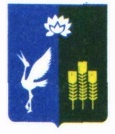 ПРОХОРСКОГО СЕЛЬСКОГО ПОСЕЛЕНИЯСПАССКОГО МУНИЦИПАЛЬНОГО РАЙОНАПРИМОРСКОГО КРАЯРАСПОРЯЖЕНИЕ05 декабря 2023 года 			с.Прохоры 				№ 24-раОб утверждении Порядка завершения операций по исполнению бюджета Прохорского сельского поселения в текущем финансовом году В соответствии со статьей 242 Бюджетного кодекса Российской Федерации, с целью завершения операций по исполнению бюджета Прохорского сельского поселения в 2023 году, на основании решения муниципального комитета Прохорского сельского поселения «О бюджетном устройстве и бюджетном процессе в Прохорском сельском поселении» от 10.06.2020 № 265, администрация Прохорского сельского поселения: Утвердить прилагаемый Порядок завершения операций по исполнению бюджета Прохорского сельского поселения в текущем финансовом году (далее – Порядок).  Главным распорядителям, распорядителям, получателям средств бюджета Прохорского сельского поселения, главным администраторам источников финансирования дефицита бюджета Прохорского сельского поселения принять действенные меры по результативному, адресному и целевому использованию выделенных в их распоряжение бюджетных средств, а также обеспечить возврат не использованных бюджетных средств на единый счет бюджета Прохорского сельского поселения. Главному специалисту 2 разряда администрации Прохорского сельского поселения (Рогонян Ж.И.):Довести настоящий приказ до сведения муниципального казенного учреждения, финансируемого из бюджета Прохорского сельского поселенияРазместить на сайте администрации Прохорского сельского поселения в двухдневный срок со дня его подписания.Контроль за исполнением настоящего распоряжения оставляю за собой.Врио главы администрации Прохорского сельского поселения					Емец И.А.УтвержденРаспоряжением администрации Прохорского сельского поселения от 05 декабря 2023 года № 24-раПорядокЗавершения операций по исполнению бюджета Прохорского сельского поселения в текущем финансовом году  Операции по исполнению бюджета Прохорского сельского поселения завершаются в соответствии со статьей 242 Бюджетного кодекса Российской Федерации. Бюджетные ассигнования, лимиты бюджетных обязательств текущего финансового года и планового периода, а также предельные объемы финансирования текущего финансового года (далее - бюджетные данные) прекращают свое действие в последний рабочий день текущего финансового года.    Оплата санкционированных к оплате в установленном администрацией Прохорского сельского поселения порядке бюджетных обязательств производится в пределах остатка средств на едином счете бюджета Прохорского сельского поселения до последнего рабочего дня текущего финансового года включительно. Бюджетные данные планового периода, числящиеся на лицевых счетах предназначенных для учета операций по исполнению бюджета, открытых в Управлении Федерального казначейства по Приморскому краю главных распорядителей средств бюджета Прохорского сельского поселения, распорядителей и получателей средств бюджета Прохорского сельского поселения, подлежат отзыву.Неиспользованные или нераспределенные бюджетные данные, числящиеся на лицевых счетах, открытых в органах Федерального казначейства главным распорядителям средств бюджета Прохорского сельского поселения, распорядителям и получателям средств бюджета Прохорского сельского поселения, главным администраторам источников финансирования дефицита бюджета Прохорского сельского поселения, не подлежат учету на указанных лицевых счетах в качестве остатков на начало очередного финансового года. В целях завершения операций по расходам бюджета Прохорского сельского поселения и источникам финансирования дефицита бюджета Прохорского сельского поселения:3.1. Администрация Прохорского сельского поселения за три рабочих дня до окончания текущего финансового года завершает доведение бюджетных данных расходными расписаниями до главных распорядителей средств бюджета Прохорского сельского поселения, распорядителей и получателей средств бюджета Прохорского сельского поселения, главных администраторов источников финансирования дефицита бюджета Прохорского сельского поселения;
3.2. Главные распорядители средств бюджета Прохорского сельского поселения, главные администраторы источников финансирования средств бюджета Прохорского сельского поселения, за два рабочих дня до окончания текущего финансового года завершают распределение средств бюджета Прохорского сельского поселения;
3.3. Получатели средств бюджета Прохорского сельского поселения, администраторы источников финансирования дефицита бюджета за два рабочих дня до окончания текущего финансового года представляют в Управление Федерального казначейства по Приморскому краю платежные и иные документы, подтверждающие возникновение денежных обязательств, для санкционирования их оплаты в соответствии с порядками.
4. Остаток средств на едином счете бюджета Прохорского сельского поселения подлежит учету в качестве остатка средств на начало очередного финансового года.
